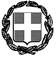 ΥΠΕΥΘΥΝΗ ΔΗΛΩΣΗ(άρθρο 8 Ν.1599/1986)Η ακρίβεια των στοιχείων που υποβάλλονται με αυτή τη δήλωση μπορεί να ελεγχθεί με βάση το αρχείο άλλων υπηρεσιών (άρθρο 8 παρ. 4 Ν. 1599/1986)Με ατομική μου ευθύνη και γνωρίζοντας τις κυρώσεις (3), που προβλέπονται από τις διατάξεις της παρ. 6 του άρθρου 22 του Ν. 1599/1986, δηλώνω ότι:Η υποβολή της αίτησης υποτροφίας με τίτλο «……………………..» είναι σύμφωνη με τους όρους και τις προϋποθέσεις που περιγράφονται στην Πρόσκληση.Όλα τα αναφερόμενα στοιχεία στην αίτηση υποτροφίας με τίτλο «……………………..» είναι αληθή και ότι πληρώ τις προϋποθέσεις επιλεξιμότητας.Δεν θα λαμβάνω καμιά άλλη υποτροφία (π.χ. Ι.Κ.Υ., ΕΛΙΔΕΚ, Ε.Λ.Κ.Ε., κλπ).[Για τους άνδρες υποψήφιους μόνο] Έχω εκπληρώσει τις στρατιωτικές μου υποχρεώσεις ή έχω νόμιμα απαλλαγεί από αυτές, ή έχω τύχει αναβολής κατάταξης, ο χρόνος της οποίας επαρκεί για το πλήρες διάστημα της υποτροφίας και την ολοκλήρωση της διδακτορικής μου διατριβής.Ημερομηνία: …/…/20…Ο Δηλών / Η Δηλούσα__________________________________________________________________________(1) Αναγράφεται από τον ενδιαφερόμενο πολίτη ή Αρχή ή η Υπηρεσία του δημόσιου τομέα, που απευθύνεται η αίτηση.(2) Αναγράφεται ολογράφως. (3) «Όποιος εν γνώσει του δηλώνει ψευδή γεγονότα ή αρνείται ή αποκρύπτει τα αληθινά με έγγραφη υπεύθυνη δήλωση του άρθρου 8 τιμωρείται με φυλάκιση τουλάχιστον τριών μηνών. Εάν ο υπαίτιος αυτών των πράξεων σκόπευε να προσπορίσει στον εαυτόν του ή σε άλλον περιουσιακό όφελος βλάπτοντας τρίτον ή σκόπευε να βλάψει άλλον, τιμωρείται με κάθειρξη μέχρι 10 ετών.(4) Σε περίπτωση ανεπάρκειας χώρου η δήλωση συνεχίζεται στην πίσω όψη της και υπογράφεται από τον δηλούντα ή την δηλούσα. ΠΡΟΣ(1):ΠΡΟΣ(1):ΠΡΟΣ(1):ΙΔΡΥΜΑ ΘΩΡΑΞΙΔΡΥΜΑ ΘΩΡΑΞΙΔΡΥΜΑ ΘΩΡΑΞΙΔΡΥΜΑ ΘΩΡΑΞΙΔΡΥΜΑ ΘΩΡΑΞΙΔΡΥΜΑ ΘΩΡΑΞΙΔΡΥΜΑ ΘΩΡΑΞΙΔΡΥΜΑ ΘΩΡΑΞΙΔΡΥΜΑ ΘΩΡΑΞΙΔΡΥΜΑ ΘΩΡΑΞΙΔΡΥΜΑ ΘΩΡΑΞΟ – Η Όνομα:Ο – Η Όνομα:Ο – Η Όνομα:Επώνυμο:Επώνυμο:Επώνυμο:Όνομα και Επώνυμο Πατέρα: Όνομα και Επώνυμο Πατέρα: Όνομα και Επώνυμο Πατέρα: Όνομα και Επώνυμο Μητέρας:Όνομα και Επώνυμο Μητέρας:Όνομα και Επώνυμο Μητέρας:Ημερομηνία γέννησης(2): Ημερομηνία γέννησης(2): Ημερομηνία γέννησης(2): Τόπος Γέννησης:Τόπος Γέννησης:Τόπος Γέννησης:Αριθμός Δελτίου Ταυτότητας:Αριθμός Δελτίου Ταυτότητας:Αριθμός Δελτίου Ταυτότητας:Τηλ:Τηλ:Τόπος Κατοικίας:Οδός:Αριθ:ΤΚ:Αρ. Τηλεομοιοτύπου (Fax):Αρ. Τηλεομοιοτύπου (Fax):-----Δ/νση Ηλεκτρ. Ταχυδρομείου(Εmail):Δ/νση Ηλεκτρ. Ταχυδρομείου(Εmail):